О спикере и формате:Динамичная модерация – спикер находится в живом диалоге с участниками «Реалити» - Спикер со сцены звонит в компании и клиентом с 2-мя задачами: 1. Разбор ОП заказчика/конкурента. 2. Живой звонок/WA клиенту.  «Разборы» - Владимир приглашает на сцену участников и делает личный разбор: от продаж до мышления, проводя общую нить сути мастер-класса.«Практика и внедрение» - Задания выполняются участниками в группах и парах. Человек запоминает 90% того, что сделал сам. И 30% увиденного. Летающая презентация формата PreziОпыт выступлений: 23 страны, 143 города.Путь: с рядового менеджера по продажам до самого известного бизнес-тренера в направлении в РФОбразование: экономическое, юридическое, управление персоналомАвтор 14 книг, 2 из них финалисты на ПЭФ.Реальный предприниматель с 2007 года: YaKuba|Масштабирование продажTom Hunt| Кадровое агентствоДзен Недвижимость| Новостройки в Москве,  Лидер Кидс |Детский сад 850 м2. Построен в 2015 Признание: четырежды признан бизнес-тренером года по результатам года.Музыка: автор 9 мотивационных песен. ПРОДОЛЖИТЕЛЬНОСТЬ: Стандарт: 1 либо 2 дня (10.00 – 18.00) Сокращенно: от 1 часа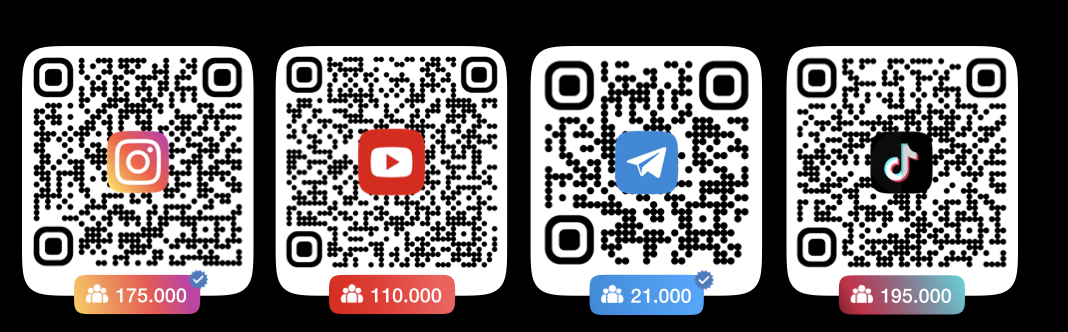 Программа: 8 этапов управления хаосомВаши 32 850. ТОП-8 офисных и ТОП-20 личных «хронофагов». Формула фиолетового браслета. 6 пунктов Бенджамина Франклина. Уловки мозга и хаоса. 3 заблуждения трудоголика.7 принципов управления командойВовлеченность. Регламент дня. Неэффективные рабочие состояния. Делегирование, контроль исполнения и ситуационное руководство. Стоимость совещания. Корпоративные стандарты.Пять главных целей / Информация 4 в 1
5 уровней постановки цели. «КЕДР». 3 приема обмана мозга. 90 секунд для сбора информации +20% свободного времени. 5 этапов сбора информации. 3 подхода Д.Трампа, Б.Гейтса.5D Планирование / ПриоритетыМатрица Эйзенхауэра или «аппарат» Джобса? Диаграмма Ганта и «мобильные планируемые кайросы». 3 масштаба планирования. Почта –настройка автоотправления, фильтрация и автоответчик. Колесо жизни. «Отсев лишнего» и «здоровый пофигизм». Полезные привычки. Делегирование. Отдых.
Принцип «войны», «бульдозера» и Юрия Деточкина. Стратегия выхода из стресса. Предотвращение усталости. Mind менеджмент. Якорь, сыр и другие методы правильного отдыха. 32 полезные привычки.Корпоративный тайм-менеджмент Командные договоренности и корпоративные стандарты ТМ. Применение ТМ для развития организации.